ANGLEŠČINA, 5. RAZRED, 14. 4. 2020 – 17. 4. 2020V sredo, 15. 4. 2020, se bomo petošolci srečali preko aplikacije ZOOM ob 10:00 zjutraj.Namen klica je, da ponovimo in utrdimo snov in odgovorimo na vprašanja, ki jih imate po preverjanju znanja. Če preverjanja znanja še nisi poslal ne skrbi, naredi to do klica, da boš lažje sledil. Ne pozabi na popravo. Če se klica ne moreš udeležiti mi to sporoči na valentina.batagelj@os-franaerjavca.si. Pridružiš se lahko s telefonom, prenosnikom ali tablico.Pridružiš se preprosto: obiščeš spletno stran https://zoom.us/join in vtipkaš MEETING ID: 701 374 623. Dobil boš vprašanje, ki ga potrdiš: odpri aplikacijo zoom meeting. Pojavilo se bo novo vprašanje, ki ga potrdiš: join with audio. GESLO: 542865ALIPoiščeš aplikacijo zoom meeting cloud (https://zoom.us/download) in se povežeš s spletno povezavo: https://us04web.zoom.us/j/701374623?pwd=c1Jtek5SYUphRElkSk5DMUUxRnlOdz09 Pojavilo se bo vprašanje, ki ga potrdiš: join with audio. GESLO: 542865Priporočam, da se za naš prvi klic pridružiš že prej. Klic se bo odprl že ob 9:00. Na klicu bodi najkasneje ob 9:50. Če imaš slušalke, jih prosim uporabi. Če imaš vprašanje glede klica, mi piši na valentina.batagelj@os-franaerjavca.si. Pripenjam knjigo za tiste, ki sprašujete za dodatne izzive. Kdor želi lahko knjigo prebere in mi pošlje rešitve na elektronski naslov. Se že veselim, da se vidimo, 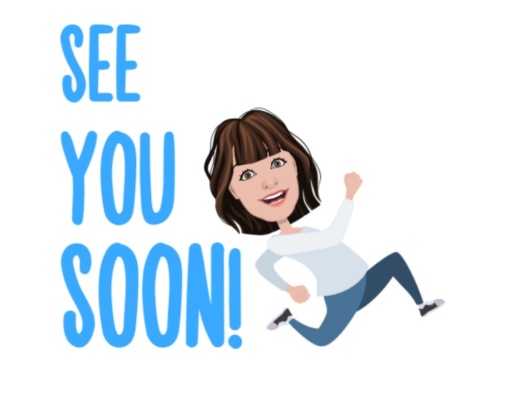                                         tvoja učiteljica Valentina